RENCANA PEMBELAJARAN SEMESTER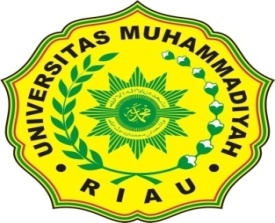  UNIVERSITAS MUHAMMADIYAH RIAU	Mata kuliah 		: KEPERAWATAN OK/ICU	KODE			: WAT 2330	SEMESTER		: III	JUMLAH SKS		: 2 SKS	PROGRAM STUDI	: D III KEPERAWATAN	DOSEN PENGAMPU	; CHAIRIL,SKM,MKLMata kuliah ini menguraikan tentang Mata kuliah ini menguraikan tentang pengelolalan kamar operasi yang meliputi pengelolahan lingkunagan,alat dan bahan,prosonil,pasien tekinik aseptic dan antisesptik,sterilisasi dan disenfeksi,serta etika kamar operasi,pedoman penyelenggaraan pelayanan iCU, fasilitas dan peralatan wajib ICU pengorganisasian ruang perwatan intensif, dan asuhan keperawatan insensif dan asuhan keperawatan ventilasi mekanik	                                                                          PEKANABARU 8									DI RANCANG OLEH 			DI VERIFIKASI OLEH										DOSEN PENGAMPU			GUGUS KENDALI MUTTU										CHAIRIL.SKM.MKDepkes,2006 standar pelayanan keperawatan di ICU,JakartaKemenkes RI,2012 Pedoman teknis ruang operasi di rumah sakit,JakartaTUJUAN TUGAS  :  Menggali, dan menginterpretasi kan makna konsep icu dan asuhan keperawatan di kamar operasi dan persiapannya , dan mepresentasikan pendapat secara akademikURAIAN TUGAS  :Obyek garapan :  teori/pandangan tentang makna konsep icu,asuhan keperawatan di kamar operasi dan persiapannya  Batasan obyek  :teori minimal bersumber dari tiga referensi di tinjau dari ilmu anatomi ,asuhan keperawatan dasar-dasar kamar operas danperubahan yang terjadi sebelum dan sesudah opersi. Yang harus dikerjakan :Bab pertama : menyusun pengertian makna konsep icu konsep persipan pasien akan di opersai dengan pendekatan Asuhan keperawatan		Bab ke dua	: mengkaji contoh untuk memperjelas pengertian makna (pada bab 1) dengan menguraikan makna   konsep   dan dicantumkan sumbernya.		 Bab ke tiga	: membuat simpulan tentang pemaknaan perubahan secara keseluruhan dalam bentuk skema.KRITERIA PENILAIAN :Ketepatan pengertian dan kelengkapan referensi 	: 50 %Ketepatan objek yang di pilih		       	 : 30%kualitas presentasi visual dan oral , kerjasama  	:20%MG KEKEMAMPUN AKHIR YANG DIHARAPKANBHN KAJIANMETODE PEMBELA- JARANWAKTUPENGALAMAN BELAJAR MAHASISWAKRITERIA DAN INDIKATOR PENILAIANBOBOT NILAI 1,Mampumenjelaskan dan mempresentasikanPersiapan pasien operasi di ruang perawatanCeramah,diskusi, seminar2X 3X50’Tugas makalah,presentasiKelengkapan dankebenaran penjelasan, tkt komunikatif, presentasi5%2Mampu mengidentifikasi dan bekerja samaPersiapan di pasien di ruangan operasi dan ruang rehabilasi di ruang keperawata kamar operasiPBL2X3X50’Presentasi hasilDiskusiKebenaranmetode, kerjasama5%3,4Mampu mengidentifikasiPengelolahan lingkungan kamar operasiCeramah,diskusi, seminar2X3X50’Kelengkapan dan kebenaran identifikasi5%5MampuMenjelaskanPengelolaan personil kamar operasiceramah1X3X50’diskusipemahaman5%6Mampu analisis dan trampil memilahTeknik aseptic dan antiseptic,sterilisasi dan desinfeksiceramah/praktikum4X3X50’demontrasiKetrampilan, Kebenaran analisis5%7Mampu menganalisis dan berkomunikasiEtika di kamar operasiceramah/praktikum2X3X50’praktek dan wawancaraKetajaman dan kelengkapan analisis, kelancaran komunikasi5%8Mampu mengidentifikasiUTSceramah/praktikum1X3X50’praktek dan wawancaraKetajaman dan kelengkapan analisis, kelancaran komunikasi10%1Mampu mengidentifikasi dan bekerja samaKonsep dasar ruang ICUceramah/praktikum1X3X50’praktek dan wawancaraKetajaman dan kelengkapan analisis, kelancaran komunikasi10%2Mampu mengidentifikasiPedoman penyelengaraan peleyanan di ICUceramah/praktikum2X3X50’praktek dan wawancaraKetajaman dan kelengkapan analisis, kelancaran komunikasi10%3Mampu mengidentifikasi dan bekerja samaPengorganisasi ruang perawatan intensifceramah/praktikum1X3X50’praktek dan wawancaraKetajaman dan kelengkapan analisis, kelancaran komunikasi10%4Mampu mengidentifikasiStandar pelayanan keperawatan intensifceramah/praktikumpraktek dan wawancara1%05MampuMenjelaskanAsuhan keperawatan pada pasienKriitis dengan bantuan ventelasi mekanikceramah/praktikum2X3X50’praktek dan wawancaraKetajaman dan kelengkapan analisis, kelancaran komunikasi10%6Mampu analisis dan trampil memilahAsuhan keperawatan pada pasienKriitis dengan bantuan hemodinamik1X3X50’praktek dan wawancarapemahaman10%7Mampu menganalisis dan berkomunikasiStandar Asuhan Keperawatan intensif2X3X50’praktek dan wawancaraKetajaman dan kelengkapan analisis, kelancaran komunikasi8UTS1X3X50’Mata kuliah    : OK/ICUSEMESTER       : III /sks 2Minggu ke         : 1,2,3PENGAMPU    : CHAIRIL,SKM,MK